Grayling Invitational 
                                   Womens SL 
                                January 22, 2018 
 
Pl  Bib  Class Team    Name                Run 1         Run 2        Result 
________________________________________________________________________________ 
1   62         HS    Frannie Kelbel        37.37 (2)     38.02 (3)   1:15.39 (1) 
2   20         CVX   Abbey Scholten        38.18 (4)     38.36 (5)   1:16.54 (2) 
3   518        CAL   Emily Petrosky        39.02 (8)     39.35 (10)  1:18.37 (3) 
4   65         HS    Marin Hoffman         39.59 (11)    39.24 (9)   1:18.83 (4) 
5   1          GL    Jessica Pershinske    38.77 (7)     40.28 (16)  1:19.05 (5) 
6   71         HS    Makayla Gillette      40.14 (14)    40.44 (17)  1:20.58 (6) 
7   81         MP    Emily Bergman         40.06 (13)    40.53 (18)  1:20.59 (7) 
8   72         HS    Mackenzie Gillette    40.27 (15)    40.85 (21)  1:21.12 (8) 
9   66         HS    Zoe Shepherd          41.30 (22)    40.82 (20)  1:22.12 (9) 
10  85         HAR   Abby Fillhard         41.49 (24)    42.98 (28)  1:24.47 (10) 
11  97         GRY   CeCe Cvitcovich       42.44 (25)    43.21 (30)  1:25.65 (11) 
12  18         CVX   Kate Klinger          43.99 (33)    42.46 (27)  1:26.45 (12) 
13  77         MP    Ellie Booth           43.48 (31)    43.07 (29)  1:26.55 (13) 
14  21         CVX   Megan Scholten        44.10 (34)    43.66 (32)  1:27.76 (14) 
15  79         MP    Abby Pasanski         44.40 (36)    44.33 (35)  1:28.73 (15) 
16  43         BNZ   Allie Howell          45.46 (40)    45.00 (39)  1:30.46 (16) 
17  101        GRY   Nicole Oppermann      50.25 (63)    41.34 (23)  1:31.59 (17) 
18  189        CL    Kennedy Blackburn     44.86 (38)    46.81 (46)  1:31.67 (18) 
19  99         GRY   Ellie Wagner          46.41 (43)    46.64 (45)  1:33.05 (19) 
20  507        CAL   Emily Dean            45.50 (41)    48.38 (56)  1:33.88 (20) 
21  3          GL    Anna Cantrell         47.32 (48)    47.56 (49)  1:34.88 (21) 
22  17         CVX   Jenna Good            56.98 (88)    38.61 (6)   1:35.59 (22) 
23  5          GL    Marhle Siddall        53.23 (76)    42.44 (25)  1:35.67 (23) 
24  38         BNZ   Haley Papineau        55.40 (86)    40.72 (19)  1:36.12 (24) 
25  86         HAR   Christina Bailey      44.41 (37)    51.80 (71)  1:36.21 (25) 
26  173        OKA   Riley Drilling        48.10 (52)    48.27 (54)  1:36.37 (26) 
27  16         CVX   Maxy Fuchs            47.94 (51)    48.60 (57)  1:36.54 (27) 
28  190        CL    Alexis Cronin         48.37 (55)    48.85 (58)  1:37.22 (28) 
29  84         HAR   Jeana Jackson         51.42 (68)    47.31 (47)  1:38.73 (29) 
30  47         BNZ   Hannah Kistler        50.19 (62)    48.98 (59)  1:39.17 (30) 
31  95         GRY   Carlie Wilson         49.66 (60)    49.67 (61)  1:39.33 (31) 
32  191        CL    Olyivia Blackburn     50.32 (64)    51.77 (70)  1:42.09 (32) 
33  192        CL    Elle Kaechele         51.84 (72)    51.14 (67)  1:42.98 (33) 
34  520        CAL   Emmalee Hamp          52.32 (73)    50.75 (66)  1:43.07 (34) 
35  6          GL    Grace Hearne          53.14 (75)    53.75 (79)  1:46.89 (35) 
36  40         BNZ   Reeve Katt            52.55 (74)    54.47 (83)  1:47.02 (36) 
37  100        GRY   Katie Snider          56.02 (87)    51.55 (69)  1:47.57 (37) 
38  511        CAL   Alyssa DeGood         53.73 (78)    53.96 (80)  1:47.69 (38) 
39  89         HAR   Rose Duggan           54.17 (82)    55.26 (85)  1:49.43 (39) 
40  51         BNZ   Claira Putney         58.60 (91)    54.02 (81)  1:52.62 (40) 
41  193        CL    Jayce Jordan        1:00.77 (93)    55.05 (84)  1:55.82 (41) 
42  87         HAR   Makayla Stamper       50.68 (65)  1:05.40 (97)  1:56.08 (42) 
43  524        CAL   Leah Hoogterp       1:04.16 (96)    53.24 (77)  1:57.40 (43) 
44  24         CVX   Jessi Windon          57.27 (89)  1:00.66 (92)  1:57.93 (44) 
45  172        OKA   Ali Stocki          1:02.20 (94)  1:03.65 (95)  2:05.85 (45) 
46  80         MP    Sarah Kahn          1:10.13 (98)    58.45 (90)  2:08.58 (46) 
47  64         HS    Maddy Fuhrman             DNF       36.94 (1) 
48  91         GRY   Sorenza Couture           DNF       47.73 (50) 
49  75         MP    Emily Odykirk         40.03 (12)        DNF 
50  39         BNZ   Nora Pasche           46.57 (44)        DNF 
51  82         MP    Karli Percha          48.11 (53)        DNF 
52  194        CL    Abby Allen          1:18.12 (99)        DNF 
53  88         HAR   Sine Pedersen             DNF           DNF 
54  513        CAL   Alana Black           45.61 (42)        DSQ 
 

Results:Girls GS - Single Crs, Combined
USA - MI - schuss Mountain
1/26/2018 12:00 PM
 Rank Bib  NameTeamClassResult 1Result 2Combined1 64  Maddy Fuhrman HS29.12   (1)29.22   (1)58.34 2 62  Frannie Kelbel HS29.74   (2)29.38   (2)59.12 3 518  Emily Petrosky CAL29.79   (3)29.78   (3)59.57 4 38  Haley Papineau BNZ30.03   (4)30.15   (6)1:00.18 5 20  Abbey Scholten CVX30.19   (6)30.08   (5)1:00.27 6 17  Jenna Good CVX30.65   (9)29.78   (3)1:00.43 7 65  Marin Hoffman HS30.11   (5)30.45   (7)1:00.56 8 1  Jessica Pershinske GL30.66 (10)30.67   (8)1:01.33 9 71  Makayla Gillette HS30.31   (7)31.20 (10)1:01.51 10 72  Mackenzie Gillette HS30.63   (8)30.99   (9)1:01.62 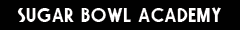 11 18  Kate Klinger CVX30.76 (11)31.49 (14)1:02.25 12 5  Marhle Siddall GL31.10 (12)31.39 (13)1:02.49 13 101  Nicole Oppermann GRY31.33 (13)32.80 (21)1:04.13 14 75  Emily Odykirk MP33.03 (21)31.26 (12)1:04.29 15 79  Abby Pasanski MP31.93 (14)32.38 (17)1:04.31 16 81  Emily Bergman MP31.98 (15)32.34 (16)1:04.32 17 85  Abby Fillhard HAR32.38 (18)32.28 (15)1:04.66 18 77  Ellie Booth MP32.35 (17)32.53 (19)1:04.88 19 21  Megan Scholten CVX32.86 (20)32.85 (22)1:05.71 20 509  Alina Hensil CAL33.24 (24)32.66 (20)1:05.90 21 99  Ellie Wagner GRY33.10 (22)32.89 (23)1:05.99 22 189  Kennedy Blackburn CL32.49 (19)34.27 (27)1:06.76 23 3  Anna Cantrell GL33.88 (27)33.23 (24)1:07.11 24 95  Carlie Wilson GRY33.68 (25)33.98 (25)1:07.66 25 507  Emily Dean CAL33.13 (23)34.60 (28)1:07.73 26 84  Jeana Jackson HAR33.85 (26)34.14 (26)1:07.99 27 83  Lucy Fleming MP34.51 (30)34.62 (29)1:09.13 28 97  CeCe Cvitcovich GRY32.16 (16)37.57 (40)1:09.73 29 47  Hannah Kistler BNZ34.46 (29)35.33 (32)1:09.79 30 43  Allie Howell BNZ34.13 (28)35.68 (34)1:09.81 31 513  Alana Black CAL35.05 (32)34.99 (31)1:10.04 32 39  Nora Pasche BNZ35.28 (34)34.83 (30)1:10.11 33 520  Emmalee Hamp CAL35.20 (33)35.60 (33)1:10.80 34 191  Olyivia Blackburn CL35.59 (35)36.98 (37)1:12.57 35 16  Maxy Fuchs CVX35.90 (36)36.86 (36)1:12.76 36 93  Valentina Bee GRY36.28 (37)37.44 (38)1:13.72 37 519  Anna VanElerden CAL37.90 (41)36.74 (35)1:14.64 38 51  Claira Putney BNZ37.42 (40)37.53 (39)1:14.95 39 190  Alexis Cronin CL37.16 (39)37.99 (42)1:15.15 40 100  Katie Snider GRY36.49 (38)38.88 (43)1:15.37 41 6  Grace Hearne GL37.97 (42)37.88 (41)1:15.85 42 192  Elle Kaechele CL38.87 (45)39.46 (44)1:18.33 43 89  Rose Duggan HAR38.40 (44)40.42 (46)1:18.82 44 55  Victoria Cobb BNZ40.89 (46)39.84 (45)1:20.73 45 87  Makayla Stamper HAR38.07 (43)43.57 (50)1:21.64 46 193  Jayce Jordan CL43.88 (49)41.61 (48)1:25.49 47 24  Jessi Windon CVX43.72 (48)43.40 (49)1:27.12 48 172  Ali Stocki OKA43.34 (47)43.97 (51)1:27.31 49 80  Sarah Kahn MP34.54 (31)56.39 (52)1:30.93 50 194  Abby Allen CL51.40 (50)40.83 (47)1:32.23 173  Riley Drilling OKADNF      31.25 (11)90  Abby Boyden HARDNF      DNS      86  Christina Bailey HARDNF      DNS      70  Brianna Goldsmith HSDNF      32.45 (18)